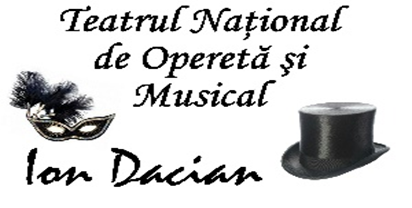 REZULTATUL FINALal concursului organizat pentru ocuparea a două posturi vacante de economist specialist, Gr. IA, din cadrul Compartimentului Salarizare al Teatrului Naţional de Operetă şi Musical “Ion Dacian”În urma desfăşurării etapelor concursului pentru ocuparea a două posturi vacante de economist specialist, Gr. IA, din cadrul Compartimentului Salarizare al Teatrului Naţional de Operetă şi Musical “Ion Dacian, în baza punctajelor acordate de către membrii comisiei de concurs s-au obţinut următoarele rezultate:Nr. crt.Cod de identificare în concursFuncţia pentru care candidează/structuraPunctaj Etapa a IIa – Proba scrisăPunctaj Etapa a IIIa  - InterviulPunctaj final concursRezultat final1TNOMID-2Economist specialist, Gr. IA/           Compartimentul Salarizare99,593,3396,42ADMIS2TNOMID-3Economist specialist, Gr. IA/           Compartimentul Salarizare718879,5ADMIS3TNOMID-1Economist specialist, Gr. IA/           Compartimentul Salarizare539071,5RESPINS4TNOMID-5Economist specialist, Gr. IA/           Compartimentul Salarizare6372,6767,84RESPINS5TNOMID-4Economist specialist, Gr. IA/           Compartimentul Salarizare47,6--RESPINS